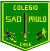 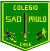 Actividad 805 de julio 2022Observa las imágenes que tu profesora te muestra.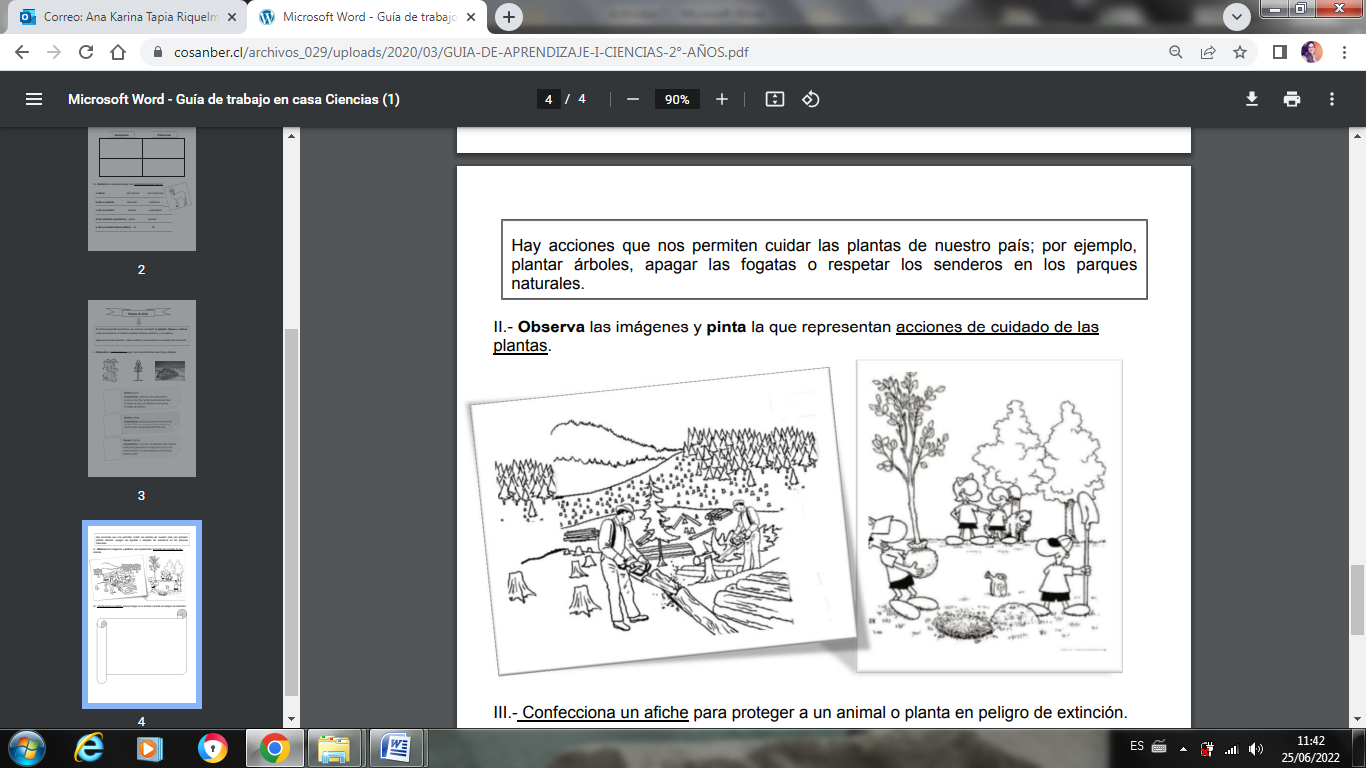 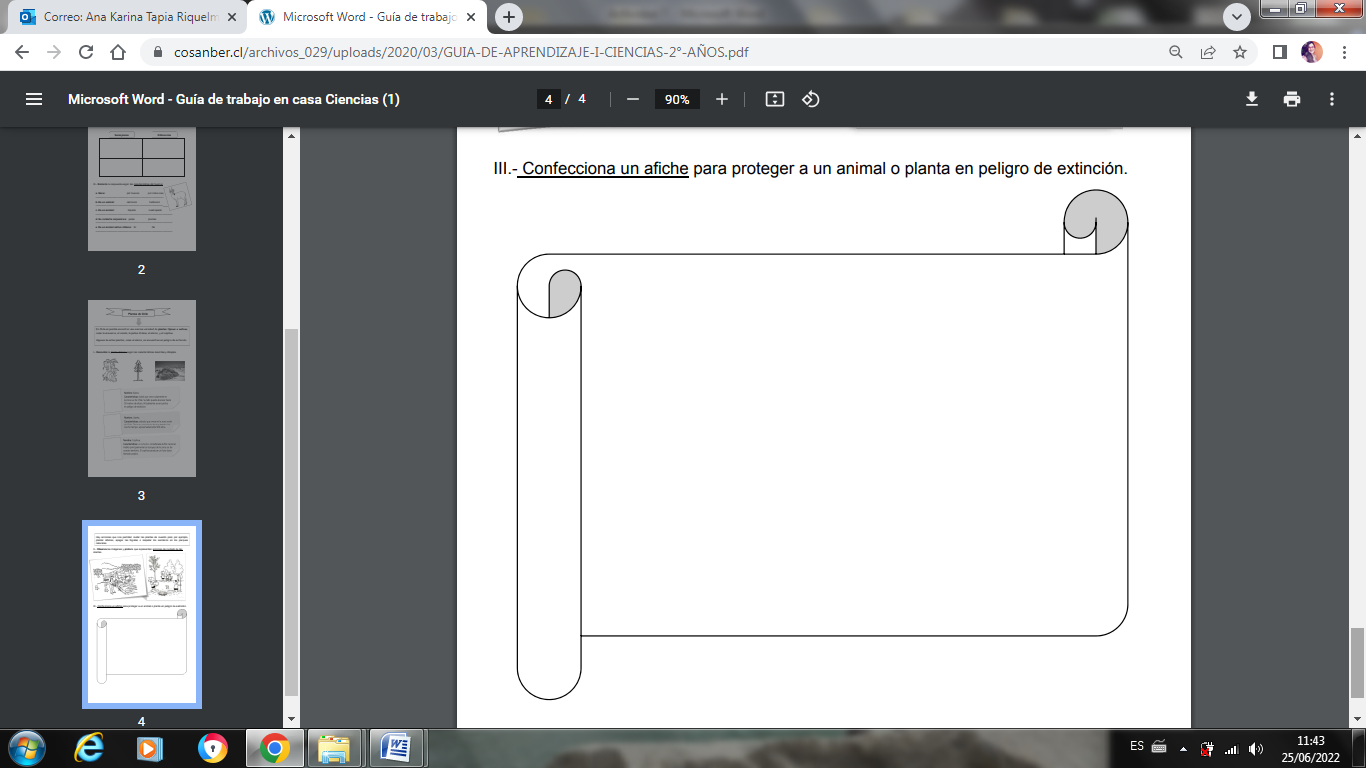 